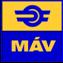 Műszaki dokumentációMÁV Zrt. 2015. Műszaki leírás1.1	Előzmények1.2. Műszaki tartalomBurkolat bontás, elszállítás, elhelyezés lerakóhelyre:Aszfaltmarás 0-4 cm vastagságban, elszállítás, elhelyezés lerakóhelyre:Burkolat alap készítés:Aszfalt burkolat készítés:Egyéb információk: Az ajánlati egységárnak tartalmaznia kell a munkavégzéssel kapcsolatban felmerülő valamennyi költséget, beleértve a munkavégzés helyére történő ki- és beállás díját is, kivéve az e-útdíj költségét.Ajánlatkérő szerződésszerű teljesítés során felmerült, indokolt és igazolt e-útdíj összegét megtéríti.Az ajánlati egységárnak tartalmaznia kell a munkavégzés során keletkezett bontott aszfalt elszállítási és lerakási díját befogadó helyre, befogadó nyilatkozattal.Ajánlattevő a munkavégzése, munkagépeinek üzemeltetése és dolgozónak ellátása során keletkező hulladékot köteles a hulladék jellegének megfelelően gyűjteni, engedéllyel rendelkező vállalkozásnak dokumentáltan átadni. Ezen hulladékra vonatkozó valamennyi engedély, költség, hatósági nyilvántartási és adatszolgáltatási kötelezettség Ajánlattevőt terheli.A megkötni kívánt szerződés időtartama: A szerződés aláírásának napjától 2015. december 31.-ig.Ajánlat árra vonatkozó kritériumok: Az ajánlatot a műszaki tartalomban meghatározott aszfaltminőségekre, az egységár megadásával kérjük megküldeni.Ajánlatkérő részajánlatot csak a műszaki tartalomban meghatározott aszfaltminőségenként fogad el.1.3. Teljesítés helye:2.sz. mellékletAjánlattételi nyilatkozat mintaA j á n l a t t e v ő i   n y i l a t k o z a tAlulírott …………………………, mint a(z) ……(cégnév, székhely)……. cégjegyzésre jogosult képviselője – az ajánlatkérésben és a szerződéses feltételekben foglalt valamennyi formai és tartalmi követelmény gondos áttekintése után – kijelentem, hogy az ajánlatkérésben foglalt valamennyi feltételt, a helyszínt szakértőtől elvárható gondossággal megismertük, megértettük, valamint, hogy azokat jelen nyilatkozattal elfogadjuk és nyertességünk esetén a szerződést a konkrétumokkal kiegészítve aláírjuk.Kijelentem, hogy ajánlatomhoz az ajánlattételi határidőtől számított 90 napig kötve vagyok.Jelen nyilatkozatot a MÁV Szolgáltató Központ Zrt., mint Ajánlatkérő által a „” tárgyú ajánlatkérésben, az ajánlat részeként teszem.Keltezés (helység, év, hónap, nap)………..……………….(cégszerű aláírás)3.sz. mellékletAjánlattételi lap mintaA j á n l a t t é t e l i   l a p„”Ajánlattevő neve:Ajánlattevő székhelye (lakóhelye):Levelezési címe:Telefon:                                               Telefax: 			              E-mail:Értékelésre kerülő tartalmi elem:Ellenszolgáltatás összege:	műszaki tartalomban meghatározottak szerintKeltezés (helység, év, hónap, nap)…………………….(cégszerű aláírás)4.sz. mellékletNyilatkozat kizáró okokról„” tárgyú beszerzési eljárásbanAlulírott ………………………………………………………… az alábbi nyilatkozatot teszem:A „” tárgyú ajánlatkérés 6. pontjában részletezett kizáró okok velem szemben nem állnak fenn.Kelt.:………………(helység, év/hónap/nap)5.sz. mellékletAjánlattevői nyilatkozat az összeférhetetlenségrőlAlulírott nyilatkozom, az összeférhetetlenség kezelésére vonatkozóan, hogy Vállalkozásunk tulajdonosi szerkezetében, és választott tisztségviselőinek vonatkozásában, vagy alkalmazottjaként sem közvetlen, sem közvetett módon nem áll jogviszonyban MÁV-os tisztségviselővel, az ügyletben érintett alkalmazottal, vagy annak Törvény (a Polgári Törvénykönyvről szóló 2013. évi V. törvény 8:1. § (1) bekezdés 1. pontja) szerint értelmezett közeli hozzátartozójával. Dátum:……………………………………………………….(cégszerű aláírás)6.sz. mellékletTeljességi nyilatkozatmelyben a Vállalkozó alulírott ……………………………. (név), cégjegyzésre jogosult képviselője kijelenti, hogy a ………………………………………………-ra a MÁV Zrt. által kiírt eljárásban kiadott ajánlattételi dokumentációt, a rendelkezésére bocsátott műszaki dokumentációban rögzítetteket megismerte, az abban foglaltakat megvalósításra alkalmasnak ítéli, továbbá ezen dokumentumok, illetve a helyszín alapos ismeretében nettó …… Ft összegű árajánlatát a létesítmény teljes körű megvalósítására adja. Tudomásul veszi, hogy az elszámolás során az ajánlati kiírás, a tervek, a helyszíni bejárás, valamint a feltett kérdés-válaszok bármelyikében rögzített munkanemek esetében azok be nem árazásából eredő többlet, valamint mennyiségi többlet elszámolására lehetőség nincs.A kivitelezés során csak és kizárólag a megrendelő kapcsolattartója által – a műszaki ellenőr által az építési napló útján elrendelt - pótmunkák elszámolása a vállalkozó által benyújtott tételes költségvetés műszaki ellenőr által elfogadott/jóváhagyott egységárakon, tételes felmérés alapján lehetséges.Dátum: …………………………								………….………………………										Aláírás7.sz. melléklet 1. dok.R e f e r e n c i a n y i l a t k o z a tAlulírott……………..…  mint a(z)………………..(cégnév)……………….(székhely) cégjegyzésre jogosult képviselője kijelentem, hogy a …………………….....(cégnév)2012.; 2013.; 2014. évben, az ajánlatkérés tárgya szerinti tevékenységnek minősülő munkákat végeztük:Jelen nyilatkozatot a MÁV Szolgáltató Központ Zrt., mint Ajánlatkérő által a „” tárgyú ajánlatkérésben, az ajánlat részeként teszem.Keltezés (helység, év, hónap, nap)………………………….(cégszerű aláírás)						7.sz. melléklet 2. dok.erőforrás biztosítási nyilatkozatAlulírott……………..…  mint a(z)………………..(cégnév)……………….(székhely) cégjegyzésre jogosult képviselője kijelentem, hogy a munkavégzéshez szükséges tárgyi és képesített humán erőforrással rendelkezem.Alulírott……………..…  mint a(z)………………..(cégnév)……………….(székhely) cégjegyzésre jogosult képviselője kijelentem, hogy a munkavégzést saját kivitelezésben kívánom elvégezni/alvállalkozó bevonásával kívánom elvégezni.3A szerződés teljesítésébe a következő alvállalkozó(ka)t kívánjuk bevonni:Szakképesítéssel rendelkező létszám: ……….. főMV-KÉ-B jogosultsággal rendelkező felelős műszaki vezetővel: ……….. főBerendezések, műszaki felszereltség:Jelen nyilatkozatot a MÁV Szolgáltató Központ Zrt., mint Ajánlatkérő által a „” tárgyú ajánlatkérésben, az ajánlat részeként teszem.Keltezés (helység, év, hónap, nap)………………………….(cégszerű aláírás)7.sz. melléklet 3. dok.R e f e r e n c i a n y i l a t k o z a talvállalkozó részéreAlulírott……………..…  mint a(z)………………..(cégnév)……………….(székhely) cégjegyzésre jogosult képviselője kijelentem, hogy a …………………….....(cégnév)2012.; 2013.; 2014. évben, az ajánlatkérés tárgya szerinti tevékenységnek minősülő munkákat végeztük:Jelen nyilatkozatot a MÁV Szolgáltató Központ Zrt., mint Ajánlatkérő által a „ ” tárgyú ajánlatkérésben, a(z)………………..(cégnév)……………….(székhely) részére az ajánlat részeként teszem.Keltezés (helység, év, hónap, nap)………………………….(cégszerű aláírás)7.sz. melléklet 4. dok.erőforrás biztosítási nyilatkozatALVÁLLALKOZÓ RÉSZÉREAlulírott……………..…  mint a(z)………………..(cégnév)……………….(székhely) cégjegyzésre jogosult képviselője kijelentem, hogy a munkavégzéshez szükséges tárgyi és képesített humán erőforrással rendelkezem.Alulírott……………..…  mint a(z)………………..(cégnév)……………….(székhely) cégjegyzésre jogosult képviselője kijelentem, hogy a munkavégzést saját kivitelezésben kívánom elvégezni/alvállalkozó bevonásával kívánom elvégezni.A szerződés teljesítésébe a következő alvállalkozó(ka)t kívánjuk bevonni:Szakképesítéssel rendelkező létszám: ……….. főMV-KÉ-B jogosultsággal rendelkező felelős műszaki vezetővel: ……….. főBerendezések, műszaki felszereltség:Jelen nyilatkozatot a MÁV Szolgáltató Központ Zrt., mint Ajánlatkérő által a „” tárgyú ajánlatkérésben, az ajánlat részeként teszem.………………………….(cégszerű aláírás)8.sz. mellékletÁLTALÁNOS ADATOKAjánlattevő neveCímeSzámlavezetőBankszámlaszámaSzámlázási címeAdószámaStatisztikai jelzőszámaCégbíróság és cégjegyzékszámKépviselőjeAláírásra jogosult megnevezéseMobiltelefonos elérhetőségE-mail elérhetőségMennyiségMennyiségMennyiség5 m3-ig5-10 m310 m3 felettEgységár                                       (Ft / m3 + ÁFA)Egységár                                       (Ft / m3 + ÁFA)Egységár                                       (Ft / m3 + ÁFA)Egységár                                       (Ft / m3 + ÁFA)Egységár                                       (Ft / m3 + ÁFA)Egységár                                       (Ft / m3 + ÁFA)MennyiségMennyiségMennyiség50 m2-ig50-100 m2100 m2 felettEgységár                                       (Ft / m2 + ÁFA)Egységár                                       (Ft / m2 + ÁFA)Egységár                                       (Ft / m2 + ÁFA)Egységár                                       (Ft / m2 + ÁFA)Egységár                                       (Ft / m2 + ÁFA)Egységár                                       (Ft / m2 + ÁFA)Anyag minőségMennyiségMennyiségMennyiségAnyag minőség5 m3-ig5-10 m310 m3 felettAnyag minőségEgységár                                       (Ft / m3 + ÁFA)Egységár                                       (Ft / m3 + ÁFA)Egységár                                       (Ft / m3 + ÁFA)Anyag minőségEgységár                                       (Ft / m3 + ÁFA)Egységár                                       (Ft / m3 + ÁFA)Egységár                                       (Ft / m3 + ÁFA)CKTAnyag minőségMennyiségMennyiségMennyiségAnyag minőség5 m3-ig5-10 m310 m3 felettAnyag minőségEgységár                                       (Ft / m3 + ÁFA)Egységár                                       (Ft / m3 + ÁFA)Egységár                                       (Ft / m3 + ÁFA)Anyag minőségEgységár                                       (Ft / m3 + ÁFA)Egységár                                       (Ft / m3 + ÁFA)Egységár                                       (Ft / m3 + ÁFA)AC 08 aszfaltAC 11 aszfaltAC 16 aszfaltAC 22 aszfalt………………………………cégszerű aláírásA szerződést kötő másik fél megnevezése, elérhetőségeA szolgáltatás megnevezéseEllenszolgáltatás nettó összegeTeljesítés ideje1.2.3.4.5.6.Alvállalkozó neve1.2.Eszköz megnevezése, típusaDarabszám1.2.A szerződést kötő másik fél megnevezése, elérhetőségeA szolgáltatás megnevezéseEllenszolgáltatás nettó összegeTeljesítés ideje1.2.3.4.5.6.Alvállalkozó neve1.2.Eszköz megnevezése, típusaDarabszám1.2.